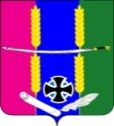 АДМИНИСТРАЦИЯ ВАСЮРИНСКОГО СЕЛЬСКОГО ПОСЕЛЕНИЯ ДИНСКОГО РАЙОНА ПОСТАНОВЛЕНИЕот 31.01.2024	                                                                                       № 25станица ВасюринскаяО внесении изменений в постановление администрации Васюринского сельского поселения от 28 декабря 2023 года № 422 «Об утверждении плана финансово-хозяйственной деятельности Муниципального бюджетного учреждения «Культурно - досуговый центр» ст. Васюринской на 2024 год»В соответствии  с подпунктом 6 пункта 3.3 статьи 32 Федерального закона от 12 января 1996 № 7-ФЗ «О некоммерческих организациях», приказом  Министерства  финансов Российской  Федерации  от 28 июля 
2010 № 81н  «О требованиях к плану финансово-хозяйственной деятельности государственного (муниципального) учреждения», во исполнении постановления администрации Васюринского сельского поселения Динского района от 09 января 2017 № 01 «Об утверждении Порядка составления и утверждения плана финансово- хозяйственной  деятельности  бюджетных и автономных       учреждений       Васюринского     сельского          поселения»         п о с т а н о в л я ю:1.Внести изменения в постановление администрации Васюринского сельского поселения Динского района от 28 декабря 2023 № 422 «Об утверждении плана финансово - хозяйственной деятельности Муниципального бюджетного учреждения «Культурно – досуговый центр» ст. Васюринской на 2024 год» (прилагается).      2.Общему отделу администрации Васюринского сельского поселения (Дзыбова) разместить настоящее постановление на официальном сайте Васюринского сельского поселения (www.vasyurinskaya.ru) в сети интернет.3.Контроль за выполнением настоящего постановления оставляю за собой.4.Настоящее постановление вступает в силу со дня его подписания.Глава Васюринскогосельского поселения					                                 О.А.ЧернаяЛИСТ СОГЛАСОВАНИЯпроекта постановления администрации Васюринского сельского поселения Динского района от _______________№______ О внесении изменений в постановление администрации Васюринского сельского поселения от 28 декабря 2023 № 422 «Об утверждении плана финансово - хозяйственной деятельности Муниципального бюджетного учреждения «Культурно – досуговый центр» ст. Васюринской на 2024 год» Проект подготовлен:Специалистом финансового отдела					  О.А. ХрипловойПроект согласован:Начальником финансового отдела                                            Ю.В. ЖулановойНачальником общего отдела                     				     З.К. ДзыбовойПРИЛОЖЕНИЕк Порядку составления и утверждения плана финансово-хозяйственной деятельности бюджетных учреждений Васюринского сельского поселения Динского района                                                                         УТВЕРЖДАЮГлава Васюринского сельского                    поселения                                                                                                                      Динского района                                                                     ________________    Черная О.А.                                                                    "____"____________________20____г.                                  ПЛАН           финансово-хозяйственной деятельности на 2024 г.                       «__»________________20___г.                                                                                      ┌────────────┐                                                                                      │    Коды    │                                                                                      ├────────────┤                от «__» ____________ 20___ г.                                     Дата│            │                                                                                      ├────────────┤ Орган, осуществляющий                                                     по Сводному│  033Щ1151  │                                                                               реестру│            │                                                                                      ├────────────┤ функции и полномочия учредителя Администрация Васюринского сельского      глава по БК│    992     │ поселения Динского района                                                            ├────────────┤                                                                           по Сводному│  033Щ1151  │                                                                               реестру│            │                                                                                      ├────────────┤                                                                                   ИНН│ 2330032420 │                                                                                      ├────────────┤ Учреждение МБУ «Культурно-досуговый центр» ст. Васюринской                        КПП│  233001001 │                                                                                      ├────────────┤ Единица измерения: рубль                                                      по ОКЕИ│    383     │                                                                                      └────────────┘Раздел I. Поступления и выплатыРаздел II. Сведения по выплатам на закупки товаров, работ, услугРуководитель учреждения           _________________  ________________   ____________________________(уполномоченное лицо учреждения)      (должность)         (подпись)          (фамилия, инициалы)Исполнитель                     _________________  ____________________   ________________________                                     (должность)      (фамилия, инициалы)        (телефон)"____"_______________20___Г.┌─ ─ ─ ─ ─ ─ ─ ─ ─ ─ ─ ─ ─ ─ ─ ─ ─ ─ ─ ─ ─ ─ ─ ─ ─ ─ ─ ─ ─ ─ ─ ─ ─ ─ ─ ─ ─ ─ ─ ─ ─ ─ ─ ─ ─ ─ ─ ─ ──┐ СОГЛАСОВАНО│                                                                                                  ││_________________________________________________________________________________________________ │                      (наименование должности уполномоченного лица учредителя)│___________________                ______________________________________________________________ │      (подпись)                                       (фамилия, инициалы)└─ ─ ─ ─ ─ ─ ─ ─ ─ ─ ─ ─ ─ ─ ─ ─ ─ ─ ─ ─ ─ ─ ─ ─ ─ ─ ─ ─ ─ ─ ─ ─ ─ ─ ─ ─ ─ ─ ─ ─ ─ ─ ─ ─ ─ ─ ─ ─ ─ ┘Наименование показателяКод строкиКод по бюджетной классификации Российской ФедерацииКОСГУСуммаСуммаСуммаСуммаНаименование показателяКод строкиКод по бюджетной классификации Российской ФедерацииКОСГУна 2024 г.текущий финансовый годна 2025 г. первый год планового периодана 2026 г.второй год планового периодаза пределами планового периода12345678Остаток средств на начало текущего финансового года0001XXОстаток средств на конец текущего финансового года0002XXДоходы, всего:10004 382 000,0в том числе:доходы от собственности, всего1100в том числе:1110120доходы от оказания услуг, работ, компенсации затрат учреждения, всего12001304 382 000,0в том числе:субсидии на финансовое обеспечение выполнения муниципального задания за счет средств районного бюджета 1210130доходы от штрафов, пеней, иных сумм принудительного изъятия, всего1300140в том числе:1310140безвозмездные денежные поступления, всего1400150в том числе:прочие доходы, всего1500180в том числе:целевые субсидии1510180субсидии на осуществление капитальных вложений1520180доходы от операций с активами, всего1900в том числе:прочие поступления, всего1980Xиз них:увеличение остатков денежных средств за счет возврата дебиторской задолженности прошлых лет1981510XРасходы, всего2000X4 382 000,0в том числе:на выплаты персоналу, всего2100X3 779 700,0Xв том числе:оплата труда21101112 903 000,0Xвыплаты компенсационного характера, за исключением фонда оплаты труда2120112Xиные выплаты, за исключением фонда оплаты труда учреждения, для выполнения отдельных полномочий2130113Xвзносы по обязательному социальному страхованию на выплаты по оплате труда работников и иные выплаты работникам учреждения, всего2140119876 700,0Xв том числе:на выплаты по оплате труда2141119Xсоциальные и иные выплаты населению, всего2200300Xв том числе:социальные выплаты гражданам, кроме публичных нормативных социальных выплат2210320Xиз них:пособия, компенсации и иные социальные выплаты гражданам, кроме публичных нормативных обязательств2211321Xна премирование физических лиц2230350Xза достижения в области культуры, искусства, образования, науки и техники, а также на предоставление грантов с целью поддержки проектов в области науки, культуры и искусствасоциальное обеспечение детей-сирот и детей, оставшихся без попечения родителей2240360Xуплата налогов, сборов и иных платежей, всего23008503 000,00Xиз них:налог на имущество организаций и земельный налог23108513 000,00Xиные налоги (включаемые в состав расходов) в бюджеты бюджетной системы Российской Федерации, а также государственная пошлина2320852Xуплата штрафов (в том числе административных), пеней, иных платежей2330853Xбезвозмездные перечисления организациям и физическим лицам, всего2400XXиз них:гранты, предоставляемые другим организациям и физическим лицам2410810Xпрочие выплаты (кроме выплат на закупку товаров, работ,услуг)2500XXисполнение судебных актов Российской Федерации и мировых соглашений по возмещению вреда, причиненного в результате деятельности учреждения2520831расходы на закупку товаров, работ, услуг, всего2600X599 300,0в том числе:закупка научно-исследовательских и опытно-конструкторских работ2610241закупка товаров, работ, услуг в сфере информационно-коммуникационных технологий2620242закупка товаров, работ, услуг в целях капитального ремонта государственного (муниципального) имущества2630243прочая закупка товаров, работ и услуг, всего2640244555 800,0Закупка энергетических ресурсов2650247из них:капитальные вложения в объекты муниципальной собственности, всего2650400в том числе:приобретение объектов недвижимого имущества муниципальным учреждением2651406строительство (реконструкция) объектов недвижимого имущества муниципальным учреждением265240743 500,0Выплаты, уменьшающие доход, всего3000100Xв том числе:налог на прибыль3010Xналог на добавленную стоимость3020Xпрочие налоги, уменьшающие доход3030XПрочие выплаты, всего4000XXиз них:возврат в бюджет средств субсидии4010610XN п/пНаименование показателяКод строкиГод начала закупкиСуммаСуммаСуммаСуммаN п/пНаименование показателяКод строкиГод начала закупкина 2023 г. (текущий финансовый год)на 2024 г. (первый год планового периода)на 2025 г. (второй год планового периода)за пределами планового периода123456781Выплаты на закупку товаров, работ, услуг, всего26000X599 300,01.1в том числе:по контрактам (договорам), заключенным до начала текущего финансового года без применения норм Федерального закона от 5 апреля 2013 г. N 44-ФЗ "О контрактной системе в сфере закупок товаров, работ, услуг для обеспечения государственных и муниципальных нужд" (далее - Федеральный закон N 44-ФЗ) и Федерального закона от 18 июля 2011 г. N 223-ФЗ "О закупках товаров, работ, услуг отдельными видами юридических лиц" (далее - Федеральный закон N 223-ФЗ)26100X1.2по контрактам (договорам), планируемым к заключению в соответствующем финансовом году без применения норм Федерального закона N 44-ФЗ и Федерального закона N 223-ФЗ26200X1.3по контрактам (договорам), заключенным до начала текущего финансового года с учетом требований Федерального закона N 44-ФЗ и Федерального закона N 223-ФЗ26300X1.4по контрактам (договорам), планируемым к заключению в соответствующем финансовом году с учетом требований Федерального закона N 44-ФЗ и Федерального закона N 223-ФЗ26400X1.4.1в том числе:за счет субсидий, предоставляемых на финансовое обеспечение выполнения государственного (муниципального) задания26410X555 800,01.4.1.1в том числе:в соответствии с Федеральным законом N 44-ФЗ26411X1.4.1.2в соответствии с Федеральным законом N 223-ФЗ26412X1.4.2за счет субсидий, предоставляемых в соответствии с абзацем вторым пункта 1 статьи 78.1 Бюджетного кодекса Российской Федерации26420X1.4.2.1в том числе:в соответствии с Федеральным законом N 44-ФЗ26421X1.4.2.2в соответствии с Федеральным законом N 223-ФЗ26422X1.4.3за счет субсидий, предоставляемых на осуществление капитальных вложений26430X43 500,01.4.4за счет средств обязательного медицинского страхования26440X1.4.4.1в том числе:в соответствии с Федеральным законом N 44-ФЗ26441X1.4.4.2в соответствии с Федеральным законом N 223-ФЗ26442X1.4.5за счет прочих источников финансового обеспечения26450X1.4.5.1в том числе:в соответствии с Федеральным законом N 44-ФЗ26451X1.4.5.2в соответствии с Федеральным законом N 223-ФЗ26452X2Итого по контрактам, планируемым к заключению в соответствующем финансовом году в соответствии с Федеральным законом N 44-ФЗ, по соответствующему году закупки26500X555 800,0в том числе по году начала закупки:265103Итого по договорам, планируемым к заключению в соответствующем финансовом году в соответствии с Федеральным законом N 223-ФЗ, по соответствующему году закупки26600Xв том числе по году начала закупки:26610